Student InformationStudent Name:      ___________________________________________ Student ID: ________________Current School:    ________________________________                       School Applying to_____________________Current Grade:     _______________     Gender: ______________ Ethnicity: ______________________Parent/Guardian:  _____________________________________________________________________Address:               _____________________________________________________________________		    Street Address		                             _____________________________________________________________________	                     City					   State			   Zip CodeHome Phone:       _________________________ Alternate Phone: _____________________________Parent Email:       _________________________ Language Spoken at Home: ____________________Education and Family InformationCurrent Grades (You may also attach a grade printout from FOCUS):Please check the appropriate description: Two parent household	 Single Parent household	 Other _________________ Free/Reduced LunchHave you had any disciplinary referrals within the past academic year?  Yes        NoAre you willing to take AVID all year as one of your electives?   Yes        NoDo you and your parents understand that parent participation is an essential part of your success and the success of the AVID program?    Yes        NoTerms of AgreementBy signing below you…Agree to help support your child in his/her attempt to pursue their dream of going to collegeAre willing to support your child as they take advanced coursesAre able to attend at least one informational meeting about AVIDCan help to ensure that your child is studying at least 1 hour per school nightParent/Guardian Signature: ____________________________________________As an AVID student you must pursue enrollment in rigorous and challenging curriculum by taking advanced courses, including advanced or honors, throughout each year of middle/high school. You will also be required to maintain passing grades and always put forth your best effort to be a role model within your school. As a member of the AVID program you are willing to help other AVID students achieve the same goals that you share. By signing below, you agree to these expectations.Student Signature: ___________________________________________________AVID QuestionnaireWhat is something in your academic or personal life that you have accomplished that you are proud of?________________________________________________________________________________________________________________________________________________________________________________________________________________________________________________________________________________________________________________________________________________________On a scale of 1-5, with 1 being the lowest and 5 being the highest, rank your strengths and weaknesses in following areas:_____ Writing	_____ Inquiry	_____ Collaboration	_____ Organization	_____ ReadingWhat qualities do you possess that make you the best candidate for the AVID program?________________________________________________________________________________________________________________________________________________________________________________________________________________________________________________________________________________________________________________________________________________________Interview Questionnaire Individual determination – self-control, self-discipline, scenarioExtracurricular activities – rankingHow do you react when you have difficulty with a subject? – Scenario2. Please rank the following possible work situations in the order in which you desire them.(Goal: to identify whether the candidate prefers to work in a role where they are isolated and influence decisions solely or as part of a larger consensus.)____ Assignment to isolated tasks that allow you 100% control over your performance____ Assignment to tasks that require a small team where others may influence your performance but that would provide more social interaction____ Assignment to tasks that require cooperation and coordination of numerous other employees influencing your ability to perform but maximizing social interactionStudent InformationStudents, please fill out the “Student Information” section before submitting this page only to a teacher willing and able to provide an academic recommendation for your acceptance into the AVID program. Student Name:     ___________________________________________ Student ID: ________________Current School:    _______________________________________ Current Grade:     _______________     Teacher:               _____________________________________________________________________Reference InformationTeachers, please fill out the following information and submit this form directly to the AVID Coordinator. If you are from another school please place the form in the district courier service to the receiving school. FSA Math Score ___________ FSA Reading Score ___________	Reason for recommendation or additional information to support recommendation:__________________________________________________________________________________________________________________________________________________________________________________________________________________________________________________________________________________________________________________________________________________________________________________________________________________________________________________________________Signature ____________________________________________ 	Date _______________Student InformationStudents, please fill out the “Student Information” section before submitting this page only to a teacher willing and able to provide an academic recommendation for your acceptance into the AVID program. Student Name:     ___________________________________________ Student ID: ________________Current School:    _______________________________________ Current Grade:     _______________     Teacher:               _____________________________________________________________________Reference InformationTeachers, please fill out the following information and submit this form directly to the AVID Coordinator. If you are from another school please place the form in the district courier service to the receiving school. FSA Math Score ___________ FSA Reading Score ___________	Reason for recommendation or additional information to support recommendation:__________________________________________________________________________________________________________________________________________________________________________________________________________________________________________________________________________________________________________________________________________________________________________________________________________________________________________________________________Signature ____________________________________________ 	Date _______________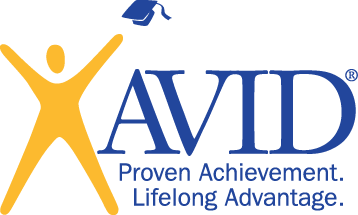 Osceola County School DistrictAdvancement Via Individual Determination Program ApplicationFather’s Highest Levelof EducationMother’s Highest Levelof EducationOlder Siblings Highest Level of EducationRelatives in AVID ProgramHigh SchoolSome CollegeCollege GraduateAdvanced DegreeHigh SchoolSome CollegeCollege GraduateAdvanced DegreeHigh SchoolSome CollegeCollege GraduateAdvanced Degree Yes       NoHigh SchoolSome CollegeCollege GraduateAdvanced DegreeHigh SchoolSome CollegeCollege GraduateAdvanced DegreeHigh SchoolSome CollegeCollege GraduateAdvanced DegreeRelation:School:Subject:Grade:Subject:Grade:Subject:Grade:Subject:Grade:Subject:Grade:Subject:Grade:Subject:Grade:Subject:GradeOsceola County School DistrictAdvancement Via Individual Determination 2019 - 2020 Program ReferencesRank the student on a scale of 1-5 (5 being the highest)12345Citizenship and Behavior in ________________ class. Positive AttitudeCollege-Bound with AVID SupportWork EthicMotivation & Desire to SucceedOverall Recommendation for AVIDOsceola County School DistrictAdvancement Via Individual Determination 2019 - 2020 Program ReferencesRank the student on a scale of 1-5 (5 being the highest)12345Citizenship and Behavior in ________________ class. Positive AttitudeCollege-Bound with AVID SupportWork EthicMotivation & Desire to SucceedOverall Recommendation for AVID